Lancaster Seventh-Day Adventist ChurchA House of Prayer for All People 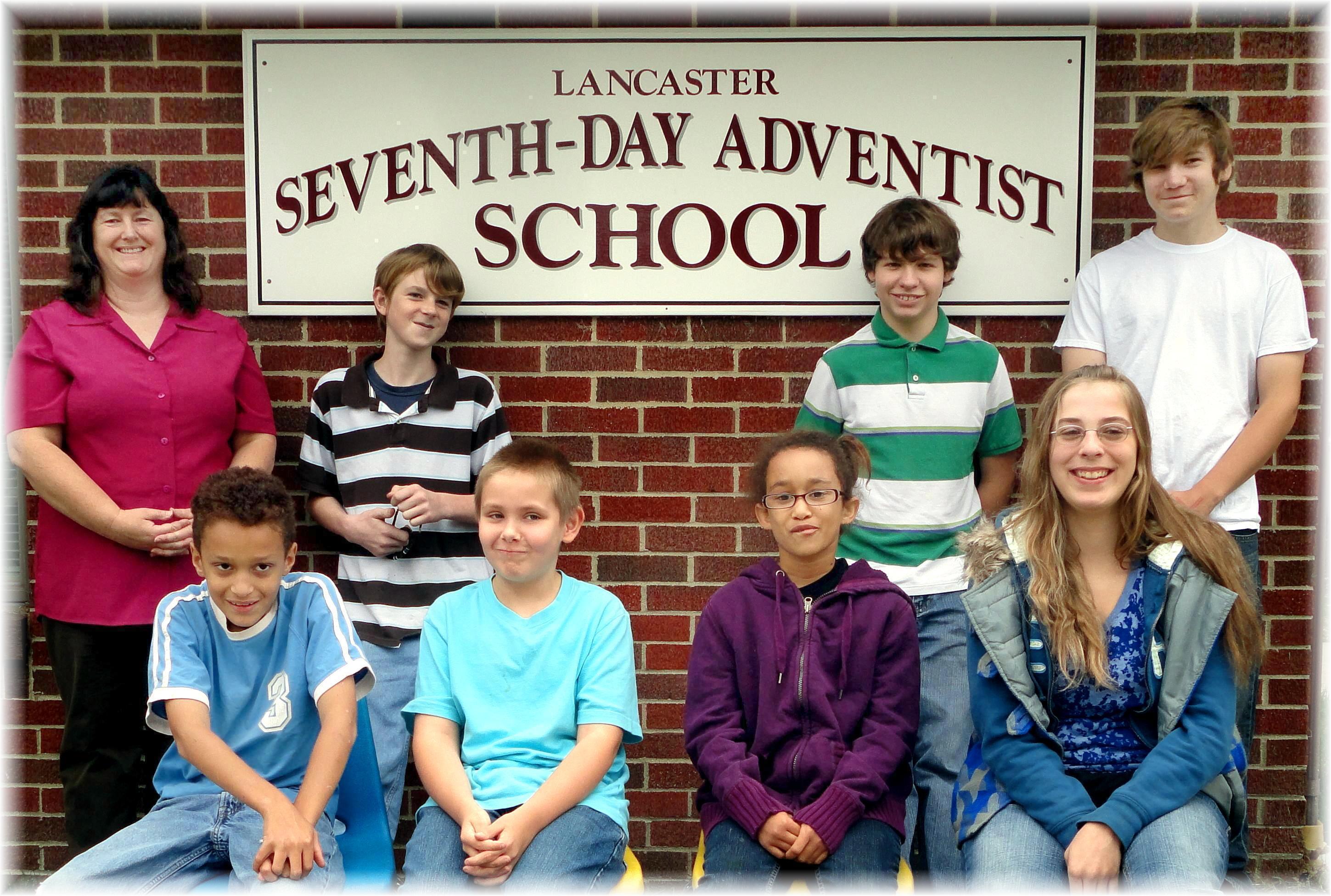 Lancaster S.D.A. Church School – 2011-2012 - 2nd Semester